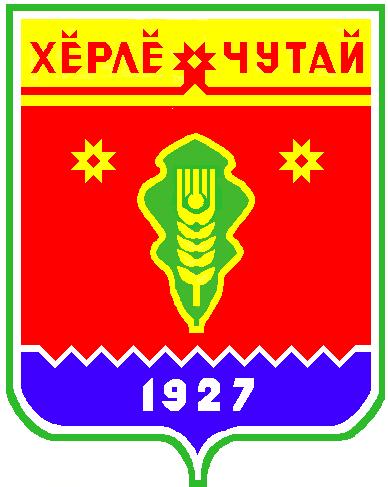 Постановление администрации Испуханского сельского поселения Красночетайского района Чувашской Республики «О  проведении торгов(открытого аукциона)»От 24.08.2022 №44          В соответствии со ст. 39.11.  Земельного Кодекса Российской Федерации от 25.10.2001 №136-ФЗ,  администрацияИспуханского сельского поселения Красночетайского  района п о с т а н о в л я е т:      1.   Провести торги в форме открытого аукциона по предоставлению  земельных  участков  в  аренду  и на продажу согласно приложению.      2.  Начальную цену годового размера арендной платы и продажи земельных участков определить на основании оценки независимого оценщика.      3.   Задаток установить  в размере 20 % от начальной цены земельных участков.      4.  Опубликовать сообщение о проведении торгов в форме открытого аукциона на сайте www.torgi.gov.ru и на официальном сайте администрации Испуханского сельского поселения Красночетайского района Чувашской Республики.      5. Главному специалисту-эксперту администрации Испуханского сельского поселения Красночетайскогорайона  Вороновой Г.П. по результатам торгов подготовить проекты договоров аренды  и продажи земельных участков.  Глава Испуханскогосельского поселения                                                                               Е.Ф.ЛаврентьеваАдминистрация Испуханкого сельского поселения Красночетайского района Чувашской Республики на основании постановления администрации Испуханского сельского поселения Красночетайского района №44 от 24.08.2022 г.объявляет открытый аукцион на право заключения договора аренды и продажи земельных участков, который состоится 27 сентября 2022 года в 10.00 часов.            Характеристика земельных участков на право заключения договора аренды:            лот №1 – земельный участок из земель сельскохозяйственного назначения с кадастровым номером 21:15:030101:165, расположенный по адресу: Чувашская Республика – Чувашия, Красночетайский р-н, с/пос. Испухансское, для ведения сельскохозяйственного производства, общей площадью  368000кв.м. Начальная цена земельного участка – 19000 (Девятнадцать тысяч) рублей 00копеек.            Сумма задатка – 3800,00 (Три тысячи восемьсот сорок) рублей 00 копеек.            Шаг аукциона – 570,00 (Пятьсот семьдесят) рублей 00 копеек.                   Лот №2- земельный участок из земель сельскохозяйственного назначения с кадастровым номером 21:15:000000:4184, расположенный по адресу: Чувашская Республика – Чувашия, Красночетайский р-н, с/пос. Испухансское, для ведения сельскохозяйственного производства, общей площадью  16000кв.м. Начальная цена земельного участка – 736 (Семьсот тридцать шесть) рублей 00 копеек.             Сумма задатка – 147,20 (Сто сорок семь) рублей 20 копеек.             Шаг аукциона – 22,08  (Двадцать два) рубля 08 копеек.                   Лот №3 - земельный участок из земель сельскохозяйственного назначения с кадастровым номером 21:15:021001:276, расположенный по адресу: Чувашская Республика – Чувашия, Красночетайский р-н, с/пос. Испухансское, для ведения сельскохозяйственного производства, общей площадью  84000кв.м. Начальная цена земельного участка – 3864 (три тысячи восемьсот шестьдесят четыре) рублей 00 копеек.            Сумма задатка – 772,80 (Семьсот семьдесят два) рубля80 копеек.            Шаг аукциона – 115,92  (Сто пятнадцать) рублей 92 копеек.Характеристика земельных участков на право продажи земельных участков:            лот №1 – земельный участок из земель сельскохозяйственного назначения с кадастровым номером 21:15:0202041:101, расположенный по адресу: Чувашская Республика – Чувашия, Красночетайский р-н, с/пос. Испухансское, для ведения сельскохозяйственного производства, общей площадью  28000кв.м. Начальная цена земельного участка – 12880 (Двенадцать тысяч восемьсот восемьдесят) рублей 00копеек.Сумма задатка – 2576,00 (Две тысячи пятьсот семьдесят шесть) рублей 00 копеек.            Шаг аукциона – 386,40 (Триста восемьдесят шесть) рублей 40 копеек.лот №2 – земельный участок из земель населенных пунктов с кадастровым номером 21:15:020204:16, расположенный по адресу: Чувашская Республика – Чувашия, Красночетайский р-н, с/пос. Испухансское, д.Испуханы для ведения личного подсобного хозяйства,  общей  площадью 1000 кв.м. Начальная цена земельного участка – 9230 (Девять тысячи двести тридцать) рублей 00копеек.Сумма задатка – 1846,00 (Тысячи восемьсот сорок шесть) рублей 00 копеек.            Шаг аукциона – 276,90 (Двести семьдесят шесть) рублей 90 копеек.Прием заявок на участие в аукционе осуществляется по рабочим дням с 08.00 до 16.00 по адресу: Чувашская Республика, Красночетайский район, с/пос. Испуханское, д.Испуханы, ул. Новая, д.2.Заявки на участие в аукционе принимаются на бумажном носителе  по 22 сентября 2022 года 16-00 часов московскому времени. Рассмотрение заявок и определение участников аукциона состоится 23 сентября  2022 г. в 10.00 часов по московскому времени по адресу: Чувашская Республика, Красночетайский район, д. Испуханы, ул.Новая д.2 в администрации Испуханского сельского поселения.Задаток необходимо перечислить не позднее: 22 сентября  2022 г. Получатель: УФК по Чувашской  Республике (Администрация Испуханского сельского поселения) л/с 05153001880, ИНН/КПП 2110051918/211001001, р/с 03232643976264251500 Отделение-НБ Чувашская Республика Банка России// УФК по Чувашской Республике г. Чебоксары, БИК 019706900, ОКТМО 97626425, КБК99311105025100000120.необходимо указать: «Задаток на участие в аукционе по  аренде земельного участка». Получатель: УФК по Чувашской  Республике (Администрация Испуханского сельского поселения) л/с 05153001880, ИНН/КПП 2110051918/211001001, р/с 03232643976264251500 Отделение-НБ Чувашская Республика Банка России// УФК по Чувашской Республике г. Чебоксары, БИК 019706900, ОКТМО 97626425, КБК99311406025100000430.необходимо указать: «Задаток на участие в аукционе по  продаже земельного участка».За справками и информацией обращаться в администрацию Испуханского сельского поселения Красночетайского района Чувашской Республики и на сайт администрации Испуханскского сельского поселения (http://gov.cap.ru, баннер – «Объявления»).II. ОБРАЗЦЫ ФОРМ И ДОКУМЕНТОВ ДЛЯ ЗАПОЛНЕНИЯ ЗАЯВИТЕЛЯМИ.ОПИСЬ ДОКУМЕНТОВ	предоставляемых  для участия в открытом аукционе____________________________________________________________________________________________________________________________________________________________________________________________________________________________________________________________________________________________________________________________________________________________________________________________________________________________________________________________(предмет аукциона)К заявке на участие в открытом аукционе предоставляются  следующие документы:Претендент (его полномочный представитель):  _________________           ___________________                  (подпись)                                        Ф.И.О.	М.П.   В Администрацию Испуханского                                                                                          сельского поселения  Красночетайского  района                                                                                          Чувашской Республики________________________________________________________________________________________________ЗАЯВКА НА УЧАСТИЕ В ОТКРЫТОМ АУКЦИОНЕАРЕНДЫЗЕМЕЛЬНОГО УЧАСТКА________________________________________________________________________________________________________________________________________________________________________________________________________________________________________________________________________________________________________(для юридического лица – полное наименование, местонахождение;для физического лица- Ф.И.О., место жительства, паспортные данные;для всех – ИНН, банковские реквизиты для возврата задатка; номер контактного телефона) (далее – Претендент), в лице __________________________________________________________________________,действующего на основании ___________________________________________________,1. Ознакомившись с информационным сообщением о проведении открытого аукциона аренды / ______________________________________________________________________________________________________________________________________________________________________________________________________________________________	(описание объекта аукциона)прошу принять настоящую заявку на участие на открытом аукционе аренды/ купли-продажи земельного участка.2. Гарантирую достоверность сведений, указанных в заявке и приложенных к ней документах, и подтверждаю право организатора право организатора аренды/ купли-продажи запрашивать в уполномоченных органах и организациях информацию, подтверждающую представленные сведения.3. Претендент осведомлен о состоянии объекта аукциона, порядке и сроках отзыва настоящей заявки, праве организатора аукциона отказаться от проведения аренды / купли-продажи в сроки, установленные законодательством, и согласен с тем, что организатор не несет ответственности за ущерб, который может быть причинен Претенденту отменой аукциона, если данные действия предусмотрены федеральным законодательством и иными нормативными правовыми актами.4.___________________________________________________________________________________________________________________________________________(для юридического лица и индивидуального предпринимателя- сведения по наличию/отсутствию стадии реорганизации, ликвидации, процедуры банкротства, приостановления деятельности)             Приложение: опись документов на ____ лист__ и документы согласно описи на ___________________________________________________________________ листах.Претендент (его полномочный представитель):  ______________________________	(подпись)                       Ф.И.О.«_____» _____________ 2017 г.                        М.П.Отметка о принятии заявки:_____________________________________________________                                                                      (дата, время, регистрационный номер)III. ПРОЕКТ ДОГОВОРА О ЗАДАТКЕ.ДОГОВОР № _______о задатке(договор присоединения)Администрация Испуханского сельского поселения  Красночетайского района Чувашской Республики,  именуемая в дальнейшем «Задаткополучатель», в лице главы сельского поселения  Лаврентьевой Елены Федоровны, действующей на основании Устава, с одной стороны и __________________________________________________________________________(полное наименование юридического лица либо фамилия, имя, отчество, _________________________________________________________________________,данные документов, удостоверяющих личность,  для физического лица)именуемый в дальнейшем «Задаткодатель», в лице _____________________________________________________________________________,                                                                          (должность, фамилия, имя, отчество) действующего  на основании _________________________________________________________________________,                             (указать наименование и реквизиты документа и т.п.)с другой стороны, вместе именуемые «Стороны», заключили настоящий Договор о следующем.1. Предмет Договора.1.1. В соответствии с условиями настоящего Договора Задаткодатель для участия в проводимом «__» ________2022 года аукционе по аренде / купли-продажи земельного участка общей площадью ______ кв.м., с кадастровым номером ____________________, местоположение участка: Чувашская Республика, _________________________________, для __________________________________________________ (далее соответственно – аукцион, договора аренды/ договора купли-продажи), указанного в извещении о проведении аукциона (далее – извещение), перечисляет, а Задаткополучатель принимает задаток в размере ______ (_____________) рублей, НДС не облагается (далее – Задаток).1.2. Задаток вносится Задаткодателем в счет обеспечения оплаты арендуемого/ покуаемого на аукционе земельного участка.1.3. На денежные средства, перечисленные Задаткодателем в соответствии с настоящим Договором, проценты не начисляются.2. Порядок внесения задатка.2.1. Задаток должен быть внесен Задаткодателем на указанный в пункте 2.2 настоящего Договора счет Задаткополучателя не позднее даты, установленной в извещении, а именно не позднее «__» _______ 2022 года до «___» ч. «___» мин., и считается внесенным с даты поступления всей суммы Задатка на указанный счет. В случае непоступления Задатка в установленный срок на счет Задаткополучателя обязательства Задаткодателя по внесению Задатка считаются невыполненными, и Задаткодатель к участию в аукционе не допускается.Факт поступления Задатка на счет Задаткополучателя подтверждается справкой структурного подразделения Задаткополучателя, в функции которого входит ведение бухгалтерского учета и бухгалтерской отчетности, и платежным поручением Задаткодателя о перечислении Задатка с отметкой банка Задаткодателя.2.2. Задаткодатель вносит Задаток на счет Задаткополучателя по следующим реквизитам: Получатель: УФК по Чувашской  Республике (Администрация Испуханского сельского поселения) л/с 05153001880, ИНН/КПП 2110051918/211001001, р/с 03232643976264251500 Отделение-НБ Чувашская Республика Банка России// УФК по Чувашской Республике г. Чебоксары, БИК 019706900, ОКТМО 97626425, КБК99311105025100000120необходимо указать: «Задаток на участие в аукционе по  аренде земельного участка». Получатель: УФК по Чувашской  Республике (Администрация Испуханского сельского поселения) л/с 05153001880, ИНН/КПП 2110051918/211001001, р/с 03232643976264251500 Отделение-НБ Чувашская Республика Банка России// УФК по Чувашской Республике г. Чебоксары, БИК 019706900, ОКТМО 97626425, КБК99311406025100000430.необходимо указать: «Задаток на участие в аукционе по  продаже земельного участка».2.3. Исполнение обязанности по внесению суммы Задатка за Задаткодателя третьими лицами не допускается. Внесение суммы Задатка за Задаткодателя третьими лицами не является оплатой Задатка по настоящему Договору. 3. Порядок удержания и возврата задатка.3.1. Задаткополучатель обязуется возвратить Задаткодателю Задаток в следующих случаях и в следующие сроки:3.1.1. При отзыве Задаткодателем заявки на участие в аукционе до дня окончания срока приема заявок – не позднее 3 (трех) дней со дня регистрации отзыва заявки. В случае отзыва заявки позднее дня окончания срока приема заявок Задаток возвращается не позднее 3 (трех) дней со дня подписания протокола об итогах аукциона.3.1.2. В случае, если Задаткодатель не допущен к участию в аукционе, – в течение 3 (трех) дней с даты подписания протокола приема заявок.3.1.3. В случае, если Задаткодатель не будет признан победителем аукциона, – в течение 3 (трех) дней со дня подписания протокола об итогах аукциона. 3.1.4. В случае признания аукциона несостоявшимся – в течение 3 (трех) дней с даты подписания протокола об итогах аукциона.  3.1.5. В случае отмены аукциона по решению Задаткополучателя – в течение 3 (трех) дней со дня принятия соответствующего решения.3.2. Задаткополучатель осуществляет возврат Задатка на счет Задаткодателя по следующим реквизитам: ____________________________________________________________________________________________________________________________________________________.Реквизиты банка Заявителя для возврата задатка, указанные в заявке, должны соответствовать реквизитам, указанным в платежном документе о перечислении задатка в счет обеспечения оплаты арендуемого/ приобретаемого на аукционе земельного участка.3.2.1. Задаткодатель обязан незамедлительно информировать Задаткополучателя об изменении своих банковских реквизитов путем направления письменного уведомления в адрес Задаткополучателя. Задаткополучатель не отвечает за нарушение установленных настоящим Договором сроков возврата Задатка в случае, если Задаткодатель своевременно не информировал Задаткополучателя об изменении своих банковских реквизитов,  либо указал их неверно.3.3. Задаткополучатель не возвращает Задаток в случае, если Задаткодатель, признанный победителем аукциона, уклонился от подписания протокола об итогах аукциона, заключения договора аренды/ купли-продажи. 3.4. Задаток, внесенный Задаткодателем, признанным победителем аукциона, засчитывается в счет оплаты  земельного участка.4. Рассмотрение споров.4.1. Споры, которые могут возникнуть при исполнении условий настоящего Договора, Стороны будут стремиться разрешать путем переговоров. В случае неурегулирования спорных вопросов в досудебном порядке, а также в случае отказа от проведения переговоров, неудовлетворения требований заинтересованной Стороны по существу, спор передается на рассмотрение в Арбитражный суд Чувашской Республики.  5. Прочие условия договора.5.1. Настоящий Договор вступает в силу с даты его подписания Сторонами и действует до полного исполнения Сторонами принятых на себя обязательств.5.2. Вопросы, не урегулированные настоящим Договором, решаются в соответствии с законодательством Российской Федерации.5.3. Настоящий Договор составлен в 2 (два) экземплярах, имеющих равную юридическую силу, по одному для каждой Стороны.5.4. Заключая настоящий Договор, Стороны исходят из того, что Задаткодатель ознакомлен с порядком проведения аукциона, условиями заключения договора аренды / купли-продажи, правоустанавливающей и иной документацией. 6. Адреса и реквизиты сторон.Задаткополучатель: Администрация Испуханского сельского поселения Красночетайскогорайона  Чувашской Республики.Адрес: 429043, Чувашская Республика, Красночетайский район, д. Испуханы, ул. Новая, д.2телефон (83551) 36-2-86.Задаткодатель:____________________________________________________________________________________________________________________________________________________________________________________________________________Задаткополучатель:   Задаткодатель:Глава Испуханского сельского поселения Красночетайского района                                                             ______________________                                                               ________________________                                                          м.п.					м.п.IV. ПРОЕКТ ДОГОВОРА АРЕНДЫ ЗЕМЕЛЬНОГО УЧАСТКА.ДОГОВОР аренды земельного участкад.Испуханы		   «__» _______   2022 г.Администрация Испуханского сельского поселения Красночетайского района     Чувашской Республики, именуемая в дальнейшем «Арендодатель»  в лице  главы   Испуханского сельского поселения Красночетайского района Лаврентьевой Елены Федоровны,  действующей   на основании Устава, и _______________________________,  дата рождения_________ г, место рождения: ___________________________________, паспорт _____________________________________________, проживающая по адресу: ________________________________________ именуемая в дальнейшем «Арендатор», и именуемые в дальнейшем «Стороны», заключили настоящий договор о нижеследующем:1. Предмет Договора1.1. Арендодатель предоставляет, а Арендатор принимает в аренду земельный участок  с кадастровым номером ________________ категории «земли сельскохозяйственного назначения», находящийся по адресу: Чувашская Республика, Красночетайский район,________________   для сельскохозяйственного производства общей площадью _____ кв. м.2. Срок Договора2.1. Срок аренды земельного участка устанавливается с ______________ по __________________.2.2. Договор, заключенный на срок более одного года, вступает в силу с даты его государственной регистрации в учреждении юстиции по государственной регистрации прав на недвижимое имущество и сделок с ним.Размер и условия внесения арендной платы3.1. Размер арендной платы за земельный участок составляет ____________________________ руб. в год.Арендная плата вносится Арендатором ежемесячно ___________________ руб. равными долями до 10 числа следующего месяца путем перечисления вышеуказанной суммы на единый централизованный счет Управления Федерального казначейства Министерства финансов Российской Федерации по Чувашской Республике и оформляется одним платежным поручением (квитанцией), копия которого с отметкой банка предоставляется в администрацию Испуханского  сельского поселения Красночетайского района. Арендная плата начисляется с момента подписания сторонами договора аренды земельного участка.Размер  арендной  платы  может  пересматриваться не более одного раза в год. Он может быть пересмотрен досрочно Арендодателем в случаях изменения ставки арендной платы либо официально принимаемых коэффициентов к ставкам арендной платы в других случаях, предусмотренных законодательными актами, актами органов местного самоуправления.Права и обязанности сторон4.1.  Арендодатель имеет право:4.1.1. Требовать досрочного расторжения Договора при использовании земельного участка не по целевому назначению, а также при использовании способами, приводящими его к порче, при не внесении арендной платы более чем за 6 месяцев, в случае не подписания Арендатором дополнительных соглашений к Договору в соответствии с п. 4.3 и нарушения других условий Договора.4.1.2. На беспрепятственный доступ на территорию арендуемого земельного участка с целью его осмотра на предмет соблюдения условий Договора.4.1.3. На возмещение убытков, причиненных ухудшением качества участка и экологической обстановки в результате хозяйственной деятельности арендатора, а также по иным основаниям, предусмотренным законодательством Российской Федерации.4.2. Арендодатель обязан:4.2.1.Выполнять  в полном объеме все условия Договора.4.2.2. Письменно в десятидневный срок уведомить Арендатора об изменении номеров счетов для перечисления арендной платы, указанных в п. 3.1.4.2.3. Своевременно производить перерасчет арендной платы и своевременно информировать об этом Арендатора.4.3. Арендатор имеет право:4.3.1. Использовать участок на условиях, установленных Договором.4.3.2. С согласия Арендодателя сдавать участок в субаренду, в пределах срока договора аренды.4.4. Арендатор обязан:4.4.1. Выполнять в полном объеме все условия Договора.	4.4.2. Использовать участок в соответствии с целевым назначением и разрешенным использованием.4.4.3. Уплачивать в размере и на условиях, установленных Договором, арендную плату.4.4.4. Обеспечить Арендодателю (его законным представителям), представителям органов государственного земельного контроля доступ на участок по их требованию.4.4.5. Письменно сообщить Арендодателю не позднее чем за 2 (два) месяца о предстоящем освобождении участка как в связи с окончанием срока действия Договора, так и при досрочном его освобождении.4.4.6. Не допускать действий, приводящих к ухудшению экологической обстановки на арендуемом земельном участке и прилегающих к нему территориях, а также выполнять работы по благоустройству территории и соблюдать санитарные правила.	4.4.7. Не допускать строительства складских помещений и расширение торгового киоска.	4.4.8. Письменно в десятидневный срок уведомить Арендодателя об изменении своих реквизитов.	4.5. Арендодатель и Арендатор имеют иные права и несут иные обязанности, установленные законодательством Российской Федерации.Ответственность сторон	5.1. За нарушение условий Договора стороны несут ответственность, предусмотренную законодательством Российской Федерации.	5.2. За нарушение срока внесения арендной платы по Договору Арендатор уплачивает пени 0,05% от размера невнесенной арендной платы за каждый день просрочки. Пени перечисляются в порядке, предусмотренном п. 3.1. Договора.Изменение, расторжение и прекращение Договора		6.1. Все изменения и (или) дополнения к Договору оформляются сторонами в    письменной форме.	6.2. Договор может быть расторгнут по требованию Арендодателя по решению суда на основании и в порядке, установленном гражданским законодательством, а также в случаях, указанных в пункте 4.1.1.	6.3. При прекращении Договора Арендатор обязан вернуть Арендодателю участок в надлежащем состоянии.Рассмотрение и урегулирование споров	7.1. Все споры между сторонами, возникающие по Договору, разрешаются в соответствии с законодательством Российской Федерации.8. Особые условия Договора	8.1. Срок действия договора субаренды не может превышать срок действия Договора.	8.2. Предоставление земельного участка в аренду считается выполненным без составления передаточного акта.8.3. Договор составлен в трех экземплярах, имеющих одинаковую юридическую силу. Первый экземпляр находится у Арендодателя, второй экземпляр находится у Арендатора, третий экземпляр хранится в делах Шумерлинского  отдела Управления Федеральной службы государственной регистрации, кадастра и картографии по Чувашской Республике. 9. Юридические адреса и реквизиты сторонАрендодатель:Администрация Испуханского сельского поселения Красночетайскогорайона  Чувашской Республики.Адрес: 429040, Чувашская Республика, Красночетайский район, д. Испуханы, ул. Новая, д.2.Арендатор: _________________________________________________________Арендодатель:	Арендатор:Глава Испуханского сельского поселения Красночетайского района                                                             _____________________                                                               ________________________                                                 м.п.Постановление администрации Испуханского сельского поселения Красночетайского района Чувашской Республики «О проведении процедуры продажи муниципальногоимущества без объявления цены»от 24.08.2022  №45	В соответствии с Федеральными законами  от 21 декабря 2001 года № 178-ФЗ «О приватизации государственного и муниципального имущества», Уставом Испуханского сельского поселения Красночетайского района Чувашской Республики администрация Испуханского сельского поселения Красночетайского района п о с т а н о в л я е т:Провести продажу  муниципального имущества без объявления цены  в электронной форме:Лот -1Контроль за исполнением настоящего постановления возложить на себя.Администрация Испуханского сельского поселения Красночетайского района Чувашской РеспубликиИНФОРМАЦИОННОЕ СООБЩЕНИЕо проведении продажи без объявления цены здания школы, общей площадью по 1209,6 кв.м. кв.м. с кадастровым номером 21:15:020802:125, расположенные по адресу: Россия, Чувашская Республика, Красночетайский район, д.Испуханы, ул. Школьная, д.15а, в электронной формеСОДЕРЖАНИЕ1. Основные понятия 2. Правовое регулирование 3. Сведения о продаже без объявления цены4.Место, сроки подачи (приема) заявок, определения участников и подведения итогов продажибез объявления цены   5. Срок и порядок регистрации на электронной площадке 6. Порядок подачи, приемазаявок и предложений о цене7. Перечень документов, представляемых участниками продажи и требования к их оформлению.8. Ограничения участияотдельных категорий физических и юридических лиц 9. Порядок ознакомления со сведениями об Имуществе, выставляемом на продажу10. Порядок подведения итогов продажи имуществаи определения победителя 11. Срок заключения договора купли-продажи имущества 12. Переход права собственности на федеральное имущество13. Заключительные положенияПриложение 1 (заявка)Приложение 2 (договор купли-продажи) Основные понятияИмущество (лоты) продажи (объекты) –имущество, находящееся в собственности Российской Федерации, права на которое передается по договору купли-продажи (далее – имущество).Лот – имущество, являющееся предметом торгов, реализуемое в ходе проведения одной процедуры электронной продажи.Предмет продажи имущества без объявления цены – продажа Имущества (лота).Цена предложения – цена продажи Имущества (лота).Информационное сообщение о проведении продажи без объявления цены (далее – Информационное сообщение) - комплект документов, содержащий сведения о проведении продажи без объявления цены, условиях и сроках подписания договора купли-продажи, иных существенных условиях, включая проект договора купли-продажи и другие документы.Продавец – Администрация Испуханского сельского поселения Красночетайского района Чувашской Республики.Организатор – в соответствии с постановлением Правительства Российской Федерации от 27 августа 2012 г. № 860 «Об организации и проведении продажи государственного или муниципального имущества в электронной форме» - юридическое лицо, из числа юридических лиц, включенных в утвержденный Правительством Российской Федерации перечень юридических лиц для организации продажи государственного имущества в электронной форме, зарегистрированных на территории Российской Федерации, владеющих сайтом в информационно-телекоммуникационной сети "Интернет".Заявка – комплект документов, представленный претендентом в срок и по форме, который установлен в Информационном сообщении. Претендент – юридическое лицо, физическое лицо или физическое лицо в качестве индивидуального предпринимателя, прошедшее процедуру регистрации в соответствии с Регламентом ЭТП, подавший в установленном порядке заявку и документы для участия в продаже, намеревающейся принять участие в продаже.Участник – юридическое лицо, физическое лицо или физическое лицо в качестве индивидуального предпринимателя, предоставившее Организатору заявку на участие в продаже государственного имущества и допущенное в установленном порядке Продавцом для участия в продаже.Победитель – Участник продажи, определенный, в установленном законодательстве Российской Федерации порядке, для заключения договора купли-продажи с Продавцом по результатам продажи в электронной форме.Открытая часть электронной площадки – раздел электронной площадки, находящийся в открытом доступе, не требующий регистрации на электронной площадке для работы в нём.Закрытая часть электронной площадки – раздел электронной площадки, доступ к которому имеют только зарегистрированные на электронной площадке продавец и участники, позволяющий пользователям получить доступ к информации и выполнять определенные действия.Электронная подпись – информация в электронной форме, которая присоединена к другой информации в электронной форме (подписываемой информации) или иным образом связана с такой информацией и которая используется для определения лица, подписывающего информацию; реквизит электронного документа, предназначенный для защиты данного электронного документа от подделки, полученный в результате криптографического преобразования информации с использованием закрытого ключа электронной подписи и позволяющий идентифицировать владельца сертификата ключа подписи, а также установить отсутствие искажения информации в электронном документе.Электронный документ – документированная информация, представленная в электронной форме, то есть в виде, пригодном для восприятия человеком с использованием электронных вычислительных машин, а также для передачи по информационно-телекоммуникационным сетям или обработки в информационных системах.Электронный образ документа – электронная копия документа, выполненная на бумажном носителе, заверенная электронной подписью лица, имеющего право действовать от имени лица, направившего такую копию документа.Электронное сообщение (электронное уведомление) – информация, направляемая пользователями электронной площадки друг другу в процессе работы на электронной площадке.Электронный журнал – электронный документ, в котором Организатором посредством программных и технических средств электронной площадки фиксируется ход проведения процедуры электроннойпродажи.«Личный кабинет» - персональный рабочий раздел на электронной площадке, доступ к которому может иметь только зарегистрированное на электронной площадке лицо путем ввода через интерфейс сайта идентифицирующих данных (имени пользователя и пароля).Официальные сайты по продаже имущества - официальный сайт Российской Федерации для размещения информации о проведении торгов в сети «Интернет» www.torgi.gov.ru, официальный сайт Росимущества в сети «Интернет» www.rosim.ru,сайт продавца государственного имущества в сети "Интернет" www.tu33.rosim.ru, сайт Организатора в сети «Интернет» (электронной площадки).2. Правовое регулированиеПродажа без объявления цены проводится в соответствии с:- Гражданским кодексом Российской Федерации;- Федеральным законом от 21 декабря 2001 г. № 178-ФЗ «О приватизации государственного и муниципального имущества»;- постановлением Правительства Российской Федерации от 27 августа 2012 г. № 860 «Об организации и проведении продажи государственного или муниципального имущества в электронной форме»;- иными нормативными правовыми актами Российской Федерации.Сведения о продаже без объявления цены3.1.Основание проведения продажи – постановление администрации Испуханского сельского поселения Красночетайского района Чувашской Республики от 24.08.2022 года № 45 «О проведении процедуры продажи муниципального имущества без объявления цены»3.2. Собственник выставляемого на продажу имущества -Администрация Испуханского сельского поселения Красночетайского района Чувашской Республики.3.3. Организатор продажи: Наименование – Акционерное общество «Единая электронная торговая площадка» (АО «ЕЭТП»).Адрес - 115114, г. Москва, ул. Кожевническая, д. 14, стр. 5. Сайт - https://www.roseltorg.ru3.4. Продавец:Наименование - Администрация Испуханского сельского поселения Красночетайского района Чувашской Республики.Адрес – 429043, Чувашская Республика, Красночетайский район, д.Испуханы, ул.Новая, д. 2.Сайт - http://gov.cap.ru/Default.aspx?gov_id=400&unit=contactТелефон – 8(83551) 36-2-863.5. Форма продажи (способ приватизации) –продажа без объявления цены.3.6. Сведения об Имуществе (лоте), выставляемом на продажу в электронной форме: 3.6.1. Наименование выставляемого на продажу Имущества (лота):здания школы, общей площадью по 1209,6 кв.м. кв.м. с кадастровым номером 21:15:020802:125, расположенные по адресу: Россия, Чувашская Республика, Красночетайский район, д. Испуханы, ул. Школьная, д.15аХарактеристика объекта недвижимого имущества.3.7. Сведения о предыдущих продажах имущества, объявленных в течение года, предшествующего его продаже.Администрацией Испуханского сельского поселения Красночетайского района Чувашской Республики ранее были проведеныоткрытый аукцион в электронной форме от 01.04.2022г., не состоявший в связи отсутствия заявок и продажа посредством публичного предложения от 30.05.2022, не состоявший в связи отсутствия заявок.Место, сроки подачи (приема) заявок, определения участникови подведения итогов продажи без объявления цены (проведения продажи без объявления цены)4.1. Место подачи (приема) Заявок и подведения итогов продажи без объявления цены:https://www.roseltorg.ru.4.2. Дата и время начала подачи (приема) Заявок:26 августа 2022г. в 14:00 по московскому времени. Подача Заявок осуществляется круглосуточно.4.3. Дата и время окончания подачи (приема) Заявок:21 сентября 2022 г. в 23:59 по московскому времени.4.4. Дата, время и срок продажи без объявления цены:26 сентября 2022 г. с 10:00 по московскому времени.4.6. Место и срок подведения итогов: 26 сентября 2022 г.https://www.roseltorg.ru.5.Срок и порядок регистрации на электронной площадке5.1. Для обеспечения доступа к участию в электроннойпродаже Претендентам необходимо пройтипроцедуру регистрации в соответствии с Регламентом электронной площадки Организатора продажи.5.2. Дата и время регистрации на электронной площадке претендентов на участие в продажеосуществляется ежедневно, круглосуточно, но не позднее даты и времени окончания подачи (приема)Заявок.5.2. Регистрация на электронной площадке осуществляется без взимания платы.5.3. Регистрации на электронной площадке подлежат Претенденты, ранее не зарегистрированные на электронной площадке или регистрация которых, на электронной площадке была ими прекращена.5.4. Регистрация на электронной площадке проводится в соответствии с Регламентом электронной площадки.Порядок подачи(приема)заявок.6.1. Прием заявок и прилагаемых к ним документов начинается с даты и времени, указанных в информационном сообщении о проведении продажи имущества без объявления цены, осуществляется в сроки, установленные в информационном сообщении.6.2.Заявка (приложение № 1) подается путем заполнения ее электронной формы, размещенной в открытой для доступа неограниченного круга лиц части электронной площадки (далее - открытая часть электронной площадки), с приложением электронных образов документов, предусмотренных Федеральным законом о приватизации от 21 декабря 2001 г. № 178-ФЗ «О приватизации государственного и муниципального имущества», а также направляют свои предложения о цене имущества.6.3. Предложение о цене имущества подается в форме отдельного электронного документа, которому организатор обеспечивает дополнительную степень защиты от несанкционированного просмотра.6.4. Документы регистрируются организатором в журнале приема заявок с указанием даты и времени поступления на электронную площадку.6.5. Одно лицо имеет право подать только одну заявку и предложение о цене имущества, которое не может быть изменено.6.6. При приеме заявок от претендентов Организатор продаж обеспечивает:- регистрацию заявок и прилагаемых к ним документов в журнале приема заявок. Каждой заявке присваивается номер с указанием даты и времени приема;- конфиденциальность данных о Претендентах и Участниках, за исключением случая направления электронных документов Продавцу в порядке, установленном Постановлением Правительства РФ от 27 августа 2012 г. № 860 «Об организации и проведении продажи государственного или муниципальногоимущества в электронной форме».6.7. Заявки с прилагаемыми к ним документами, поданные с нарушением установленного срока, на электронной площадке не регистрируются.6.8. Претендент не вправе отозвать зарегистрированную заявку.6.9.Все подаваемые Претендентом документы не должны иметь неоговоренных исправлений. Всеисправления должны быть надлежащим образом заверены. Печати и подписи, а также реквизиты итекст оригиналов и копий документов должны быть четкими и читаемыми. Подписи на оригиналахи копиях документов должны быть расшифрованы (указывается должность, фамилия и инициалыподписавшегося лица).6.10. Продавец отказывает претенденту в приеме заявки в следующих случаях:а) заявка представлена лицом, не уполномоченным претендентом на осуществление таких действий;б) представлены не все документы, предусмотренные перечнем, указанным в информационном сообщении о продаже имущества без объявления цены;в) представленные документы не подтверждают право претендента быть покупателем имущества в соответствии с законодательством Российской Федерации.Перечень документов, представляемых участниками продажи документов 
и требования к их оформлению7.1. Одновременно с Заявкойна участие в продаже Претенденты представляют следующие документы в форме электронных документов либо электронных образов документов (документов на бумажном носителе, преобразованных в электронно-цифровую форму путем сканирования с сохранением их реквизитов), заверенных электронной подписью:7.1.1. Предложение о цене имущества, которое подается в форме отдельного электронного документа, которому организатор обеспечивает дополнительную степень защиты от несанкционированного просмотра.7.1.2. Доверенность на лицо, имеющее право действовать от имени претендента, если заявка подается представителем претендента, оформленная в установленном порядке, или нотариально заверенная копия такой доверенности. В случае, если доверенность на осуществление действий от имени претендента подписана лицом, уполномоченным руководителем юридического лица, заявка должна содержать также документ, подтверждающий полномочия этого лица.7.1.3. юридические лица:1) заверенные копии учредительных документов;2) документ, который подтверждает полномочия руководителя юридического лица на осуществление действий от имени юридического лица (копия решения о назначении этого лица или о его избрании) и в соответствии с которым руководитель юридического лица обладает правом действовать от имени юридического лица без доверенности;- документ, содержащий сведения о доле Российской Федерации, субъекта Российской Федерации или муниципального образования в уставном капитале юридического лица (реестр владельцев акций либо выписка из него или заверенное печатью юридического лица и подписанное его руководителем письмо).7.1.4. физические лица, в том числе индивидуальные предприниматели:документ, удостоверяющий личность (копии всех страниц) 7.1.5. Опись представленных документов, подписанная претендентом или его уполномоченным представителем.7.1.6. Документы, представляемые иностранными лицами, должны быть легализованы в установленном порядке и иметь нотариально заверенный перевод на русский язык.7.1.7. Указанные документы (в том числе копии документов) в части их оформления, заверения и содержания должны соответствовать требованиям законодательства Российской Федерации и настоящего информационного сообщения. 7.1.8. Заявки подаются одновременно с полным комплектом документов, установленным в настоящем информационном сообщении. 7.1.9. Исправления, внесенные при необходимости, должны быть заверены подписью должностного лица с проставлением печати юридического лица, их совершивших. Если документ оформлен нотариально, соответствующие исправления должны быть также подтверждены нотариусом.7.1.10. Наличие электронной подписи означает, что документы и сведения, поданные в форме электронных документов, направлены от имени соответственно претендента, участника, Продавца либо Организатора и отправитель несет ответственность за подлинность и достоверность таких документов и сведений. 7.1.11. Документооборот между претендентами, участниками, Организатором и Продавцом осуществляется через электронную площадку в форме электронных документов либо электронных образов документов (документов на бумажном носителе, преобразованных в электронно-цифровую форму путем сканирования с сохранением их реквизитов), заверенных электронной подписью Продавца, претендента или участника либо лица, имеющего право действовать от имени соответственно Продавца, претендента или участника. Данное правило не применяется для договора купли-продажи имущества, который заключается сторонами в простой письменной форме.Ограничения участия отдельных категорий физических и юридических лиц8.1. Покупателями государственного имущества могут быть лица, отвечающие признакам покупателя в соответствии с Федеральным законом от 21 декабря 2001 г. № 178-ФЗ «О приватизации государственного и муниципального имущества» и желающие приобрести федеральное имущество, выставляемое на продажу, своевременно подавшие Заявку, представившие надлежащим образом оформленные документы.8.2. Обращаем внимание иностранных инвесторов об ответственности за несоблюдение требований Федерального закона от 29 апреля 2008 г. № 57-ФЗ «О порядке осуществления иностранных инвестиций в хозяйственные общества, имеющие стратегическое значение для обеспечения обороны страны и безопасности государства».8.3. Покупателями государственного имущества могут быть любые физические и юридические лица, за исключением случаев ограничения участия лиц, предусмотренных статьей 5 Федерального закона от 21 декабря 2001 г. № 178-ФЗ «О приватизации государственного и муниципального имущества» (далее – Закон):- государственных и муниципальных унитарных предприятий, государственных и муниципальных учреждений;- юридических лиц, в уставном капитале которых доля Российской Федерации, субъектов Российской Федерации и муниципальных образований превышает 25 процентов, кроме случаев, предусмотренных статьей 25 Закона; - юридических лиц, местом регистрации которых является государство или территория, включенные в утверждаемый Министерством финансов Российской Федерации перечень государств и территорий, предоставляющих льготный налоговый режим налогообложения и (или) не предусматривающих раскрытия и предоставления информации при проведении финансовых операций (офшорные зоны), и которые не осуществляют раскрытие и предоставление информации о своих выгодоприобретателях, бенефициарных владельцах и контролирующих лицах в порядке, установленном Правительством Российской Федерации.Порядок ознакомления со сведениями обИмуществе, выставляемом на продаже без объявления цены9.1. Информация о проведении продажи без объявления цены размещается на официальном сайте Российской Федерации в сети "Интернет" www.torgi.gov.ru, на официальном сайтеИспуханского сельского поселения Красночетайского района Чувашской Республики в сети «Интернет» http://gov.cap.ru/Default.aspx?gov_id=400&unit=contact на сайте электронной площадки (п.3.3 настоящего Информационного сообщения) и содержит следующее:а) информационное сообщение о проведении продажи имущества;б) форма заявки (приложение № 1);в) проект договора купли-продажи имущества (приложение № 2);г) иные сведения, предусмотренные Федеральным законом от 21 декабря 2001 г. № 178-ФЗ «О приватизации государственного и муниципального имущества».9.2. С дополнительной информацией об участии в продаже без объявления цены, о порядке проведения продажи, с формой заявки, условиями договора купли-продажи, претенденты могут ознакомиться на сайте продавца государственного имущества в сети "Интернет" http://gov.cap.ru/Default.aspx?gov_id=400&unit=contact, официальном сайте Российской Федерации в сети «Интернет» www.torgi.gov.ru, на сайте в сети «Интернет» Организатора (электронная площадкаhttps://www.roseltorg.ru), по телефону: 8(83551) 36-2-86, и по адресу электронной почты: krchet-ispuh@cap.ru(в рабочие дни).9.3. Любое лицо независимо от регистрации на электронной площадке вправе направить на электронный адрес Организатора, указанный в информационном сообщении о проведении продажи имущества, запрос о разъяснении размещенной информации.Такой запрос в режиме реального времени направляется в "личный кабинет" Продавца для рассмотрения при условии, что запрос поступил продавцу не позднее 5 рабочих дней до окончания подачи заявок.В течение 2 рабочих дней со дня поступления запроса продавец предоставляет организатору для размещения в открытом доступе разъяснение с указанием предмета запроса, но без указания лица, от которого поступил запрос.В случае направления запроса иностранными лицами такой запрос должен иметь перевод на русский язык.9.4. С дополнительной информацией о приватизируемом имуществе можно ознакомиться по телефону: 8(83551) 36-2-86, и по адресу электронной почты:krchet-ispuh@cap.ru(в рабочие дни).10. Порядок подведенияитогов продажи имущества10.1. В день подведения итогов продажи имущества без объявления цены организатор через "личный кабинет" продавца обеспечивает доступ продавца к поданным претендентами документам, указанным в пункте 7 настоящего информационного сообщения, а также к журналу приема заявок.В закрытой части электронной площадки размещаются имена (наименования) участников и поданные ими предложения о цене имущества.10.2. По результатам рассмотрения заявок и прилагаемых к ним документов продавец принимает по каждой зарегистрированной заявке отдельное решение о рассмотрении предложения о цене имущества. Продавец может принять решение об отказе в принятии к рассмотрению предложений о цене. Указанное решение оформляется протоколом об итогах продажи без объявления цены в порядке, установленном Постановлением Правительства РФ от 27 августа 2012 г. № 860 «Об организации и проведении продажи государственного или муниципального имущества в электронной форме».10.3. Покупателем имущества признается:а) в случае регистрации одной заявки и принятии продавом к рассмотрению предложения о цене имущества - участник, представивший это предложение;б) в случае регистрации нескольких заявок и принятии продавцом к рассмотрению предложений о цене имущества - участник, предложивший наибольшую цену за продаваемое имущество;в) в случае если несколько участников предложили одинаковую наибольшую цену за продаваемое имущество, при принятии продавцом к рассмотрению предложений о цене - участник, заявка которого была подана на электронную площадку ранее других.10.4. Если в срок для приема заявок, указанный в информационном сообщении о продаже имущества без объявления цены, ни одна заявка не была зарегистрирована либо по результатам рассмотрения зарегистрированных заявок ни одно предложение о цене имущества не было принято к рассмотрению, продажа имущества без объявления цены признается несостоявшейся.Такое решение оформляется протоколом об итогах продажи имущества без объявления цены.10.5. Процедура продажи имущества без объявления цены считается завершенной со времени подписания продавцом протокола об итогах продажи имущества без объявления цены.10.6. В течение одного часа со времени подписания протокола об итогах продажи имущества без объявления цены победителю направляется уведомление о признании его победителем с приложением этого протокола, а также в открытой части электронной площадки размещается следующая информация:а) наименование имущества и иные позволяющие его индивидуализировать сведения (спецификация лота);б) цена сделки;в) фамилия, имя, отчество физического лица или наименование юридического лица - победителя.11. Срок заключения договора купли продажи имущества11.1. Договор купли-продажи имущества заключается между продавцом и победителем продажи без объявления цены в установленном законодательством порядке в течение 5 (пяти) рабочих дней с даты подведения итогов продажи.В договоре купли-продажи имущества предусматривается оплата покупателем неустойки в случае его уклонения или отказа от оплаты имущества.11.2. При уклонении покупателя от заключения договора купли-продажи имущества в установленный срок покупатель утрачивает право на заключение такого договора. В этом случае продажа имущества без объявления цены признается несостоявшейся.11.3.Денежные средства в счет оплаты приватизируемого имущества подлежат перечислению (единовременно в безналичном порядке) победителем продажи в муниципальный бюджет на счет по следующим реквизитам:Получатель: УФК по Чувашской Республике (Администрация Испуханского сельского поселения Красночетайского района Чувашской Республики), л.с. 03153001880, ИНН 2110051918, ОКТМО 97626425, КПП 211001001, номер счета получателя платежа 03231643976264251500 в Отделение – НБ Чувашская Республика Банка России//УФК по Чувашской Республике, г. Чебоксары, БИК 019706900, КБК 99311402053100000410Назначение платежа: «по договору купли-продажи № ___ от _____».  11.4. Факт оплаты имущества подтверждается выпиской со счета о поступлении средств в размере и сроки, указанные в договоре купли-продажи. 11.5 В соответствии с п. 3 ст. 161 Налогового кодекса Российской Федерации при реализации (передаче) на территории Российской Федерации государственного имущества, не закрепленного за государственными предприятиями и учреждениями, составляющего государственную казну Российской Федерации, налоговая база определяется как сумма дохода от реализации (передачи) этого имущества с учетом налога. При этом налоговая база определяется отдельно при совершении каждой операции по реализации (передаче) указанного имущества. В этом случае налоговыми агентами признаются покупатели (получатели) указанного имущества, за исключением физических лиц, не являющихся индивидуальными предпринимателями. Указанные лица обязаны исчислить расчетным методом, удержать из выплачиваемых доходов и уплатить в бюджет соответствующую сумму налога.12. Переход права собственности на муниципальное имущество12.1. Передача имущества и оформление права собственности на него осуществляются в соответствии с законодательством Российской Федерации и договором купли-продажи имущества не позднее чем через 30 календарных дней после дня оплаты имущества.12.2.Покупатель самостоятельно и за свой счет оформляет документы, необходимые для оформления права собственности на приобретаемое имущество на основании договора купли-продажи, в порядке, установленном законодательством Российской Федерации.13. Заключительные положения13.1. Все вопросы, касающиеся проведения продажи без объявления цены в электронной форме не нашедшие отражения в настоящем информационном сообщении, регулируются законодательством Российской Федерации.Глава Испуханскогосельского поселения                                                                               Е.Ф.Лаврентьева	№п/пРазрешенное       использованиеМестоположение земельного участкаПлощадь (кв. м), кадастровый номер земельного             участкаВид праваКатегория земель1.Для ведения сельскохозяйственного производстваЧувашская Республика, Красночетайский район, сельское поселение Испуханское, 368000 21:15:030101:165 арендаземли  сельскохозяйственного назначения2Для ведения сельскохозяйственного производстваЧувашская Республика, Красночетайский район, сельское поселение Испуханское, 16000 21:15:000000:4184 арендаземли  сельскохозяйственного назначения3Для ведения сельскохозяйственного производстваЧувашская Республика, Красночетайский район, сельское поселение Испуханское, 84000 21:15:021001:276 арендаземли  сельскохозяйственного назначения4Для ведения сельскохозяйственного производстваЧувашская Республика, Красночетайский район, сельское поселение Испуханское, 28000 21:15:020204:101 продажаземли  сельскохозяйственного назначения5Для ведения личного подсобного хозяйстваЧувашская Республика, Красночетайский район, сельское поселение Испуханское, д.Испуханы100021:15:020204:16продажаЗемли населенных пунктов6Для ведения сельскохозяйственного производстваЧувашская Республика, Красночетайский район, сельское поселение Испуханское, 14400021:15:030301:247 арендаземли  сельскохозяйственного назначенияПриложение к постановлению  администрацииИспуханского сельского поселения Красночетайского района от «24» августа  2022 г.  № 44№ п/п	НаименованиеНомер листад.Испуханы                         «___»__________ 20__ г.НаименованиеМестонахождениеНежилое  здание школы общей площадью 1209,6 кв.м.с кадастровым №21:15:020802:125Россия, Чувашская Республика, Красночетайский район, д.Испуханы, ул. Школьная, д.15аДата начала приема заявок:26 августа 2022 г. с 14:00 по московскому времениДата окончания приема заявок:21 сентября 2022 г. в 23:59 по московскому времениДата продажи:26сентября2022 г. в 10:00 по московскому времениНаименование:Здание школы, расположенные по адресу: Россия, Чувашская Республика, Красночетайский район, д. Испуханы, ул. Школьная, д.15аНомер РФИ:Кадастровый номер:21:15:020802:125Площадь объекта (кв. м.):1209,60Этажность1Назначение:Нежилое Право:Муниципальное образование - Испуханское сельское поселение Красночетайского районаЧувашской РеспубликиОбременения:не зарегистрированоОКН:Как ОКН не зарегистрированМЧС:Как объект ГО не числитсяНомер регистрации права РФ:21:15:020802:125-21/055/2021-2 от 02.04.2021ВЕСТНИКИспуханского сельского поселенияТир. 100 экз.д.Испуханы, ул.Новая д.2Номер сверстан специалистом администрации Испуханского сельского поселенияОтветственный за выпуск: Е.Ф.ЛаврентьеваВыходит на русском  языке